INSTITUTO FEDERAL DE EDUCAÇÃO, CIÊNCIA E TECNOLÓGIA DE SERGIPE PRÓ-REITORIA DE PESQUISA E EXTENSÃODIRETORIA DE INOVAÇÃO E EMPREENDEDORISMOANEXO 1 – ROTEIRO DE PROJETO DE PESQUISATÍTULO DO PROJETO: (O título deve conter a ideia do conteúdo que será abordado no projeto, sendo o mais curto possível, não podendo usar abreviações, fórmulas ou jargões. Deverá ser escrito em letra maiúscula, tamanho 12, centralizado e em negrito)DESCRIÇÃO DO PROJETO (RESUMO): (Contendo no máximo 300 palavras, deve ser conciso e objetivo, apresentado em apenas um parágrafo com espaçamento simples, alinhamento justificado, fonte 12, sem citações, tabelas, gráficos, fotos)INTRODUÇÃO: (A introdução deve destacar o porquê da escolha do tema, anunciando a ideia básica do projeto destacando o problema da pesquisa e situando o tema dentro do contexto geral da sua área de trabalho, descrevendo as motivações que levaram a escolha do mesmo. Máximo de 2 páginas)HIPÓTESE: (A hipótese constitui uma “resposta” provisória ao problema. Consiste numa suposição, na tentativa de explicar o que se pretende demonstrar, testando variáveis que poderão legitimar ou não o que se deseja explicar ou descobrir)JUSTIFICATIVA: (Destaca as razões de ordem teórica ou prática que justificam a realização da pesquisa, ressaltando a relevância social do problema investigado, as contribuições que a pesquisa pode trazer, bem como as possibilidades de modificações no âmbito da realidade do tema proposto. Máximo de 1 página)PROBLEMATIZAÇÃO: (O problema decorre de um aprofundamento sobre o tema e deve ser formulado como pergunta, elaborado de forma clara e precisa. Máximo de 1 página)INSTITUTO FEDERAL DE EDUCAÇÃO, CIÊNCIA E TECNOLÓGIA DE SERGIPE PRÓ-REITORIA DE PESQUISA E EXTENSÃODIRETORIA DE INOVAÇÃO E EMPREENDEDORISMOPOTENCIAL OU OPORTUNIDADE DE MERCADO (Campo exclusivo para: Projetos de Inovação Tecnológica, Projeto de Empreendedorismo, Projetos de PD&I e Soluções Tecnológicas. Questões norteadoras: Em quais mercados atua ou pretende atuar? Identifique as principais ameaças e oportunidades; Quais são as vantagens competitivas que seus produtos ou serviços podem oferecer sobre os concorrentes?; Comente sobre seus potenciais clientes.Máximo 1 página)OBJETIVOS: (Destaca o que o pesquisador pretende realizar. Pode ser dividido em geral: dimensão ampla pretendida com a pesquisa, e específico: que viabilizaram o alcance do objetivo geral. Obrigatoriamente deverá ser iniciado por verbos no infinitivo, por exemplo: conhecer, identificar, traçar, determinar, avaliar, dentre outros. Máximo de 1 página)METODOLOGIA: (A metodologia deverá destacar qual caminho que o pesquisador utilizará para alcançar seus objetivos, deverá conter o tipo de pesquisa (desenho da Pesquisa), local da pesquisa, forma de abordagem, cenário, população e amostra, critérios de inclusão e exclusão da amostra, recrutamento dosp, instrumentos de coleta de dados, metodologia de análise dos dados, forma de apresentação dos resultados e aspectos éticos. Máximo de 3 páginas)ASPECOS ÉTICOS: (A realização da presente pesquisa obedecerá aos preceitos éticos da Resolução466/12 ou 510/16 do Conselho Nacional de Saúde. Máximo de 1 páginas)Riscos: Descrever os riscos dos procedimentos a serem realizados e explicar como serão minimizados.Benefícios: Descrever os benefícios diretos ou indiretos aos participantes da pesquisa.Armazenamento dos dados coletados: Os pesquisadores declaram que os dados coletados (explicar que tipo de dados) nesta pesquisa ficarão armazenados em (explicar a forma de armazenamento), sob a responsabilidade do pesquisador (nome completo), no endereço (completo), pelo período de mínimo 5 anos.PARCERIAS: (Quando existir, identificar parceiros externos ao IFS e sua forma da participação, anexando o termo de parceria)INSTITUTO FEDERAL DE EDUCAÇÃO, CIÊNCIA E TECNOLÓGIA DE SERGIPE PRÓ-REITORIA DE PESQUISA E EXTENSÃODIRETORIA DE INOVAÇÃO E EMPREENDEDORISMODESFECHOS OU RESULTADOS ESPERADOS: (Qual resultado obtido no término do projeto Máximo 1 página)CRONOGRAMA DE ATIVIDADES: (A elaboração do cronograma responde à pergunta quando? A pesquisa deve ser dividida em partes, fazendo-se a previsão do tempo necessário para passar de uma fase a outra)REFERÊNCIAS BIBLIOGRÁFICAS: (segundo normas da ABNT)ANEXOS/APÊNDICES: (Anexar todos os documentos referentes ao projeto de pesquisa. Ex: Carta de Anuência, TCLE/TALE, Termo de Confidencialidade, Instrumento de Coleta (questionário, roteiro de entrevista, ficha de avaliação), etc.).INSTITUTO FEDERAL DE EDUCAÇÃO, CIÊNCIA E TECNOLÓGIA DE SERGIPEPRÓ-REITORIA DE PESQUISA E EXTENSÃO DIRETORIA DE INOVAÇÃO E EMPREENDEDORISMOANEXO 2 – DECLARAÇÃO DE ANUÊNCIA DO DOCENTE E DISCENTEEu, 	_,servidor	ocupante	do	cargo	de 	,	matrícula-SIAPE	nº 	,	visando	à	submissão	do	Projeto	intitulado 	, integrante do Edital nº 	/	/PROPEX/DINOVE/IFS, informamos	que 	o(a) discente necessário ao desenvolvimento do projeto, estando regularmente matriculado no IFSsob	matrícula	 	,	curso 	_,Campus	 	,	portador	doCPF	e RG	.Estando ciente que as assinaturas neste termo implicam em aceitação integral de todas as regras determinadas no Edital supracitado e plena ciência de que o não cumprimento de qualquer um dos itens previstos acarretará em devolução integral dos valores recebidos.Assinatura do(a) Pesquisador(a)Eu,	, declaro para os devidos fins que estou ciente de que não posso acumular essa bolsa com a de outros programas do IFS e de acordo com todas as normas referentes ao Edital nº 	/2022/PROPEX/DINOVE/IFS.Assinatura do Discente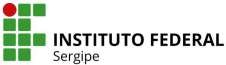 INSTITUTO FEDERAL DE EDUCAÇÃO, CIÊNCIA E TECNOLOGIA DE SERGIPE PRÓ-REITORIA DE PESQUISA E EXTENSÃODIRETORIA DE INOVAÇÃO E EMPREENDEDORISMOANEXO 3 - RELATÓRIO FINAL DE AVALIAÇÃO DE PROJETO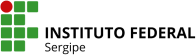 INSTITUTO FEDERAL DE EDUCAÇÃO, CIÊNCIA E TECNOLÓGIA DE SERGIPEPRÓ-REITORIA DE PESQUISA E EXTENSÃO DIRETORIA DE INOVAÇÃO E EMPREENDEDORISMOTÍTULO DO PROJETO: (O título deve conter a ideia do conteúdo que será abordado no projeto, sendo o mais curto possível, não podendo usar abreviações, fórmulas ou jargões. Deverá ser escrito em letra maiúscula, tamanho 12, centralizado e em negrito)DESCRIÇÃO DO PROJETO (RESUMO): (Contendo no máximo 300 palavras, deve ser conciso e objetivo, apresentado em apenas um parágrafo com espaçamento simples, alinhamento justificado, fonte 12, sem citações, tabelas, gráficos, fotos)INTRODUÇÃO: (A introdução deve destacar o porquê da escolha do tema, anunciando a ideia básica do projeto destacando o problema da pesquisa e situando o tema dentro do contexto geral da sua área de trabalho, descrevendo as motivações que levaram a escolha do mesmo. Máximo de 2 páginas)REFERENCIAL TEÓRICO: (Apresentar em capítulos o apanhado teórico de sustentação do projeto)DESCREVER O POTENCIAL OU OPORTUNIDADE DE MERCADO (Campo exclusivo para: Projetos de Inovação Tecnológica, Projeto de Empreendedorismo, Projetos de PD&I e Soluções Tecnológicas. Questões norteadoras: Em quais mercados atua ou pretende atuar? Identifique as principais ameaças e oportunidades; Quais são as vantagens competitivas que seus produtos ou serviços podem oferecer sobre os concorrentes?; Comente sobre seus potenciais clientes. Máximo 1 página)OBJETIVOS: (Destaca o que o pesquisador pretende realizar. Pode ser dividido em geral: dimensão ampla pretendida com a pesquisa, e específico: que viabilizaram o alcance do objetivo geral. Obrigatoriamente deverá ser iniciado por verbos no infinitivo, por exemplo: conhecer, identificar, traçar, determinar, avaliar, dentre outros. Máximo de 1 página)METODOLOGIA: (A metodologia deverá destacar qual caminho que o pesquisador utilizará para alcançar seus objetivos, deverá conter o tipo de pesquisa (desenho da Pesquisa), local da pesquisa, forma de abordagem, cenário, população e amostra, critérios de inclusão e exclusão da amostra, recrutamento dosp, instrumentosINSTITUTO FEDERAL DE EDUCAÇÃO, CIÊNCIA E TECNOLOGIA DE SERGIPE PRÓ-REITORIA DE PESQUISA E EXTENSÃODIRETORIA DE INOVAÇÃO E EMPREENDEDORISMOde coleta de dados, metodologia de análise dos dados, forma de apresentação dos resultados e aspectos éticos. Máximo de 3 páginas)CUMPRIMENTO DOS ASPECOS ÉTICOS: (A realização da presente pesquisa obedecerá aos preceitos éticos da Resolução 466/12 ou 510/16 do Conselho Nacional de Saúde. Apresentar em anexo o documento de cumprimento desse item. Descrever:Riscos: Descrever os riscos dos procedimentos a serem realizados e explicar como serão minimizados.Benefícios: Descrever os benefícios diretos ou indiretos aos participantes da pesquisa.Armazenamento dos dados coletados: Os pesquisadores declaram que os dados coletados (explicar que tipo de dados) nesta pesquisa ficarão armazenados em (explicar a forma de armazenamento), sob a responsabilidade do pesquisador (nome completo), no endereço (completo), pelo período de mínimo 5 anos.PARCERIAS: (Quando existir, apresentar em anexo o documento de cumprimento desse item. Descrever identificar parceiros externos ao IFS e sua forma da participação)PRINCIPAIS DESFECHOS OU RESULTADOS ESPERADOS: (Qual resultado obtido no término do projeto.)CONSIDERAÇÕES FINAIS: (Expor de modo sucinto a contribuição do projeto ao conhecimento científico de sua área apresentando as implicações para os futuros trabalhos que possam ser desenvolvidos.)REFERÊNCIAS BIBLIOGRÁFICAS: (segundo normas da ABNT)ANEXOS/APÊNDICES: (Anexar todos os documentos referentes ao projeto de pesquisa. Ex: Carta de Anuência, TCLE/TALE, Termo de Confidencialidade, Instrumento de Coleta (questionário, roteiro de entrevista, ficha de avaliação), etc.).INSTITUTO FEDERAL DE EDUCAÇÃO, CIÊNCIA E TECNOLÓGIA DE SERGIPEPRÓ-REITORIA DE PESQUISA E EXTENSÃO DIRETORIA DE INOVAÇÃO E EMPREENDEDORISMOEM TERMOS GERAIS, COMO VOCÊ AVALIA O DESENVOLVIMENTO PROJETO?:(Descrever os pontos positivos e negativos)EM TERMOS GERAIS, COMO VOCÊ AVALIA O DESEMPENHO DO DISCENTE?:(Exclusivo para o(a) Pesquisador(a) Docente)SUGESTÃO DE PARA DIVULGAÇÃO AS COMUNIDADES INTERNA E EXTERNA:(Marcar uma ou mais dos itens abaixo)(   ) Matéria para Site do IFS e outros(   ) Promocional para Site do IFS e outros ( ) Entrevista em rádio(     ) Publicação em formato de Livro da Editora IFS (    ) Publicação em alguma Revista Científica do IFS ( ) Organização de Evento com o tema estudado(   ) Realização de (Mini)Curso sobre o tema estudado(   ) Outros. Descrever:  	Aracaju (SE),	/	/ 	Assinatura do(a) PesquisadorAssinatura do CoorientadorAssinatura do EstudanteINSTITUTO FEDERAL DE EDUCAÇÃO, CIÊNCIA E TECNOLOGIA DE SERGIPE PRÓ-REITORIA DE PESQUISA E EXTENSÃODIRETORIA DE INOVAÇÃO E EMPREENDEDORISMOANEXO 4 - LISTA DE FREQUÊNCIA DO ALUNOTítulo do Projeto:Docente:Nome do Aluno Bolsista:Assinatura do(a) DocenteINSTITUTO FEDERAL DE EDUCAÇÃO, CIÊNCIA E TECNOLÓGIA DE SERGIPEPRÓ-REITORIA DE PESQUISA E EXTENSÃO DIRETORIA DE INOVAÇÃO E EMPREENDEDORISMOANEXO 5 - FORMULÁRIO DE RECURSO ADMINISTRATIVOINSTITUTO FEDERAL DE EDUCAÇÃO, CIÊNCIA E TECNOLOGIA DE SERGIPE PRÓ-REITORIA DE PESQUISA E EXTENSÃODIRETORIA DE INOVAÇÃO E EMPREENDEDORISMOANEXO 6 - DECLARAÇÃO DE PARCERIAOBS: A DECLARAÇÃO DEVERÁ SER EM PAPEL COM TIMBRE DA PARCEIRADeclaramos, para fins de manifestação de Parceria, que reconhecemos e estamos comprometidos com a execução do projeto deintitulado	submetido por servidor do IFS à aprovação pelo Edital       / /PROPEX/DINOVE/IFS, que se realizará por meio do estabelecimento de vínculo de cooperação, zelando-se pela boa qualidade das ações e serviços prestados e buscando alcançar eficiência, eficácia, efetividade e economicidade das atividades, observando-se as orientações e recomendações emanadas do IFS.Os resultados atingidos com a execução da Parceria manifestada constarão no Relatório Final do Projeto e publicizados em mídia interna do IFS.(Cidade/Estado),	/	/	de 2022Assinatura do Responsável - Entidade ParceiraINSTITUTO FEDERAL DE EDUCAÇÃO, CIÊNCIA E TECNOLOGIA DE SERGIPE PRÓ-REITORIA DE PESQUISA E EXTENSÃODIRETORIA DE INOVAÇÃO E EMPREENDEDORISMOANEXO 7 – PLANO DE TRABALHO DO BOLSISTAINSTITUTO FEDERAL DE EDUCAÇÃO, CIÊNCIA E TECNOLOGIA DE SERGIPE PRÓ-REITORIA DE PESQUISA E EXTENSÃODIRETORIA DE INOVAÇÃO E EMPREENDEDORISMOANEXO 8 – AUTORIZAÇÃO DA DIREÇÃO GERAL DO CAMPUSDECLARAÇÃO		Declaro para os fins que se fizerem necessários que o(a) Servidor(a), matrícula SIAPE n. xxxxx, lotado no Setor/Coordenação xxxxxx, Campus xxxxxxxx está autorizado a submeter projeto de Pesquisa/Extensão/Inovação intitulado xxxxxxxxxxxxxxxxxxx, edição 2022, Edital 08/2022/PROPEX/IFS e EDITAL 03/2022/DINOVE/IFS, com vistas ao Art. 28.  Da RESOLUÇÃO CS/ IFS Nº 153, DE 01 DE JULHO DE 2022.Local e DataxxxxxxxAssinatura e Carimbo da DG do CampusPROJETO EM RENOVAÇÃO: (	)PESQUISA: (	) Pesquisa AplicadaEXTENSÃO: (	) Extensão TecnológicaINOVAÇÃO: (	) Inovação Tecnológica	(	) Projeto de Empreendedorismo(	) Projetos de PD&I (	) Soluções TecnológicasOBJETIVOATIVIDADES (atividades que serão realizadas para alcançar os objetivos)LOCAL DE EXECUÇÃODURAÇÃO PREVISTADURAÇÃO PREVISTARESPONSÁVEL PELA EXECUÇÃOOBJETIVOATIVIDADES (atividades que serão realizadas para alcançar os objetivos)LOCAL DE EXECUÇÃOINÍCIOmês/anoTÉRMINOmês/anoRESPONSÁVEL PELA EXECUÇÃOPROPEX-IFSEDITAL Nº. 08/2022/PROPEX EDITAL Nº. 03/2022/DINOVEPRÓ-REITORIA DE PESQUISA E EXTENSÃOPROJETOS VOLUNTÁRIO DE PESQUISA, EXTENSÃO E INOVAÇÃOPESQUISA: (	) Pesquisa AplicadaEXTENSÃO: (	) Extensão TecnológicaINOVAÇÃO: (	) Inovação Tecnológica	(	) Projeto de Empreendedorismo(	) Projetos de PD&I (	) Soluções TecnológicasPeríodo de Abrangência doProjeto:Início:		/_		/		 Final:	/		/ 		Início:		/_		/		 Final:	/		/ 		Início:		/_		/		 Final:	/		/ 		Dados do Pesquisador(ra)Nome:RG:SIAPE:Campus/lotação: Endereço: Telefone:E-mail:CPF:Dados do Coorientador(a)Nome:RG:SIAPE (quando houver): Campus/Instituição: Endereço:Telefone:E-mail:CPF:Dados do DiscenteNome:RG:Curso/Campus: Endereço: Telefone:E-mail:CPF:Matrícula:DataAssinaturaRECURSORECURSORECURSORECURSORECURSOTítulo do Projeto:Título do Projeto:Título do Projeto:Título do Projeto:Título do Projeto:Nome do(a) Pesquisador(a)Nome do(a) Pesquisador(a)Nome do(a) Pesquisador(a)Nome do(a) Pesquisador(a)Nome do(a) Pesquisador(a)Matrícula-SIAPE:Matrícula-SIAPE:Matrícula-SIAPE:Campus:Campus:RG:CPF:CPF:CPF:Fone:FUNDAMENTO:FUNDAMENTO:FUNDAMENTO:FUNDAMENTO:FUNDAMENTO:Aracaju,	/	/ 	Aracaju,	/	/ 	Assinatura do(a) Pesquisador(a)Assinatura do(a) Pesquisador(a)Assinatura do(a) Pesquisador(a)Nome doBolsistaCursoPerfil doBolsistaDuração (mensal)Atividades a serem realizadasNome doBolsistaCursoPerfil doBolsistaDuração (mensal)Atividades a serem realizadas